Office of Sponsored Project Administration (OSPA)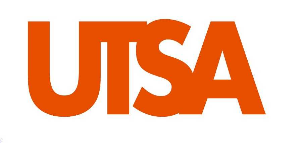 Contracts and Industry Agreements (CIA)Please provide the following information for the preparation and negotiation of the requested MTA and be as specific as possible. Once completed, please submit this form and related documents to VPR-OCIA@utsa.edu or the contract negotiator you are working with.Material request involves disposition of research materials that UTSA is:UTSA Providing 	   	UTSA Receiving  	Point of Contact Information:Type of Material (check all that apply):	 Biological (antibodies, cell lines)	 Compound/chemical	 Plasmid	 Human Specimen	 Animal	 Other:  Desbribe the Material that will transferred in layman’s terms (exact name and any other relevant identifier):Does the Material incorporate green fluorescent protein (GFP) or Test System Technology? Yes   	No 		If  YES, please specify provider/source and confirm if you have an MTA or license in place for those materials : Is there an alternate source of the Material? Yes   	No 	     Unsure  	If  YES, please specify:  Has the Material been described in a publication?Yes   	No 		If  YES, please provide full citation:  Describe the purpose and intended use of the transfer (research plan):Does the research involve a joint research plan and/or collaboration with a scientist in another organization?  Yes   	No 	   If YES, please list the name of the other organization(s) involved:  Is the Material solely owned by the Providing party?Yes   	No 		If NO, please describe in detail:  Will the Material be commingled with materials received from 3rd parties? Yes   	No 	       Unsure  	If  YES, please list the material(s) and provider(s):  If UTSA is the Receiving Party, please specify as appropriate:Material is a select aget or toxin as identified by CDC or APHIS: Yes   	No 		If  YES, do you have appropriate license and facilities?  Yes   	No 		           See www.cdc.gov/od/sap/docs/salist.pdf  for a list of select agents and toxins.Material requires Institutional Animal Care and Use Committee (IACUC) approval: Yes   	No 		If YES, provide IACUC approval number or exception letter: Material requires Institutional Review Board (IRB) Committee approval required:Yes   	No 		If YES, provide IRB approval or exception letter: Material requires bio-safety or other approvals for use:Yes   	No 		If YES, describe applicable bio-safety requirements: If the Material to be received by UTSA is an Animal, please specify as appropriate:Will you be breeding the incoming animals for this research project? Yes           No          NA Breeding for identical progeny? 	 Yes   	No 	Breeding for cross-bred progeny? Yes   	No 	Identify the source of of other animals(s) being cross-bred: Identify the strain(s) to be cross-bred: Is the Material or proposed research under any applicable obligations from another party or agreement?Yes   	No 	     Unsure  If YES, please describe in detail and provide any relevant information and documents: Please identify the current or anticipated funding source(s) for the research project that requires the use of the Material:	 Federal Grant       	                             Specify:  	Non-profit Grant    			    Specify: 	Industry Sponsored Research Agreement    Specify: 	Department/College Funds                           Specify: 	Other 			                            Specify: What is the likelihood of an invention resulting from the use of this Material? Highly Possible   	   Somewhat Possible 	    Not Expected  	Please indicate if the Material to be provided by UTSA is subject to an invention or patent that was coordinated with  UTSA’s Office of Commercialization and Innovation. Invention Disclosure:  Yes   	No 	    Unsure  	If YES, provide file #: Patent/Patent Pending: Yes   	No 	    Unsure  	If YES, provide file #: Will the Material (and progeny and unmodified derivatives) be returned or destroyed after completing the research? Indicate your preference below.If UTSA is Providing:     Returned   	   Destroyed  	   If UTSA is Receiving:    Returned   	   Destroyed  	   Is there a cost or fee associated with obtaining or using the Material?Yes  	 No 	          If YES, state amount of cost or fee and which party will be responsible for payment: Anticipated Material Use Period:  1 year 	 2 years 	     If other, please specify: Material Transfer Agreement (MTA) Request FormUTSA Principal Investigator (PI)UTSA Administrative Contact InformationOther Party’s Principal Investigator (PI)Other Party’s Administrative Contact InformationInstitution/ Entity:Contact Name:Title:Department/ College:Phone:Fax:Email:Address: